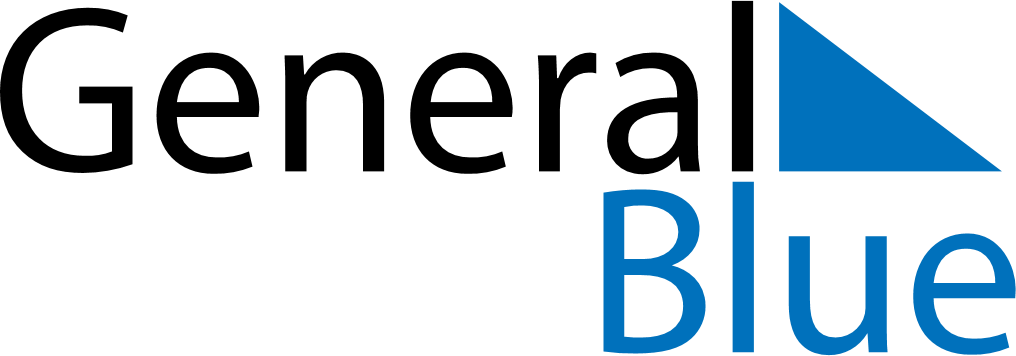 April 2019April 2019April 2019April 2019TurkeyTurkeyTurkeyMondayTuesdayWednesdayThursdayFridaySaturdaySaturdaySunday123456678910111213131415161718192020212223242526272728National Sovereignty and Children’s Day2930